          Sommerpause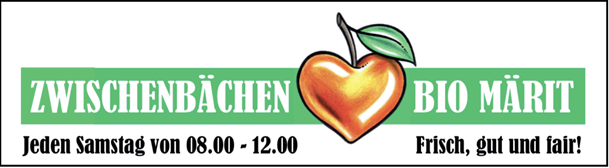 Letzter Märit im Frühjahr 2019:  27. April 2019Kaffee und Süsses als Dankeschön für die Treue zum Bio MäritErster Märit im Herbst 2019:  19. Oktober 2019SommerpauseLetzter Märit im Frühjahr 2019:  27. April 2019Kaffee und Süsses als Dankeschön für die Treue zum Bio MäritErster Märit im Herbst 2019:  19. Oktober 2019